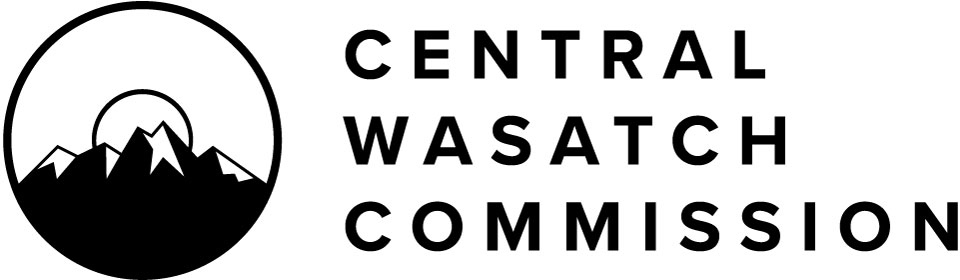 Central Wasatch CommissionStakeholders Council Meeting AgendaWednesday, October 20, 20213:00 p.m. – 5:00 p.m.Notice is hereby given that the Central Wasatch Commission Stakeholders Council will hold a meeting at approximately 3:00 P.M., or soon thereafter, on Wednesday, October 20, 2021. In view of the current Covid-19 pandemic, this work session will occur electronically, without a physical anchor location, as authorized by UTAH CODE ANN. 52-4-207(4). The public may register for the meeting through the following link. Once registered, meeting attendees will receive an email with a personal meeting access link. https://us06web.zoom.us/webinar/register/WN_5n078x1UQjyiyKt0KbJNqQCivility and decorum should be applied in all discussions and debate. Difficult questions, tough challenges to a point of view, and criticism of ideas and information are legitimate elements of a free democracy in action. Public officials and the public are encouraged to refrain from making belligerent, personal, impertinent, slanderous, threatening, abusive, or disparaging comments.3:00 P.M.	OpeningWilliam McCarvill will conduct the meeting as the Chair of the Stakeholders Council.William McCarvill will read the Determination Letter referencing electronic meeting as per legislative requirements. The Stakeholders Council will consider approving the Stakeholder Council DRAFT Minutes of Wednesday, July 21st, 2021 (accessible here and attached).The Stakeholders Council will consider approving the Stakeholder Council DRAFT Minutes of Thursday, July 29th, 2021 (accessible here and attached).3:10 P.M.	Jordan Smith USU/Visitor Use Study PresentationDr. Jordan Smith will provide an overview of the status of the CWC Visitor Use Study and answer questions from Stakeholders.3:30 P.M.	Central Wasatch Commission Stakeholders Council Annual ReportBarbara Cameron will provide an overview of the Stakeholders Council annual report.Read the full annual report here and attached.Committee Chairs will be invited to provide any additional information to supplement the annual report.3:50 P.M.	Short Term Projects Process and Status PresentationBarbara Cameron will provide an overview of the Central Wasatch Commission Short Term Projects process and 2020 and 2021 projects status.The 2022 Short Term Projects process is set to open February 2022.4:00 P.M.	CWC Stakeholders Interview ResultsLeadership will provide an overview of the compiled list from Stakeholders covering preferred action items for 2022.Stakeholders Council leadership will present to the CWC Board during its November 5th retreat.5:00 P.M.	Adjourn MeetingWilliam McCarvill will adjourn the meeting as the Chair of the Stakeholders Council.______________________________________________________________________CERTIFICATE OF POSTING:At or before 3:00 p.m. on October 19, 2021, the undersigned hereby certifies that the above notice and agenda was:Posted on the Utah Public Notice Website created under UTAH CODE ANN. 63F-1-70; andProvided to the Salt Lake Tribune and/or Deseret News and to a local media correspondent. This meeting is being conducted only electronically without a physical location as authorized (see Letter of Determination of the Chair of the Stakeholders Council of the Central Wasatch Commission following). The audio recording and transcript of the meeting will be posted for public review. Members of the Commission will/may participate electronically. Meetings may be closed for reasons allowed by statute.Final action may be taken in relation to any topic listed on the agenda, including but not limited to adoption, rejection, amendment, addition of conditions and variations of options discussed. In compliance with the Americans with Disabilities Act, individuals needing special accommodations or assistance during this meeting shall notify the CWC’s administrator at (801)230-2506 at least 24 hours prior to the meeting. TDD number is (801)270-2425 or call Relay Utah at #711. Kaye Mickelson: Central Wasatch Commission Administrator Determination of the Chair of the Stakeholders Council of the Central Wasatch Commission Concerning an Electronic Meeting Anchor LocationPURSUANT TO Utah Code Ann. 52-4-207(4), I, as the Chair of the Stakeholders Council of the Central Wasatch Commission (“CWC”), hereby determine that conducting Stakeholders Council meetings at any time during the next 30 days at an anchor location presents a substantial risk to the health and safety of those who may be present at the anchor location. Although the overall incidence of COVID-19 cases has diminished somewhat over the past several months, the pandemic remains and the recent rise of more infectious variants of the virus merits continued vigilance to avoid another surge in cases which could again threaten to overwhelm Utah’s healthcare system.DATED October 20, 2021 William McCarvill: William McCarvill: Central Wasatch Commission Stakeholders Council Chair 